УТВЕРЖДАЮПредседатель Межведомственнойкомиссии по профилактикеправонарушений в районе________________Б.А. Саломатин«20» декабрь 2013 годаП Л А Нзаседаний Межведомственной комиссии по профилактикеправонарушений в районе на 2014 годутвержден протоколом № 4 заседанияМежведомственной комиссии по профилактикеправонарушений в районе 20.12.2013Примечание:План подлежит корректировке - по поручению председателя МВК по профилактике правонарушений в районе по письменному предложению члена Комиссии, ответственного за подготовку вопроса;- в случае поступления рекомендаций из МВК по профилактике правонарушений  ХМАО – Югры.Секретарь Межведомственной комиссиипо профилактике правонарушений в районе										А.Ю. МичковаУТВЕРЖДАЮГлава администрации района, Председатель Межведомственнойкомиссии по профилактикеправонарушений в районе________________Б.А. Саломатин«____» января 2014 годаДополнение в планзаседаний Межведомственной комиссии по профилактикеправонарушений в районе на 2014 годК плану, утвержденному протоколом № 4 заседания Межведомственной комиссии по профилактикеправонарушений в районе 20.12.2013Примечание:план подлежит корректировке - по поручению председателя МВК по профилактике правонарушений в районе по письменному предложению члена Комиссии, ответственного за подготовку вопроса;- в случае поступления рекомендаций из МВК по профилактике правонарушений  ХМАО – Югры.Секретарь Межведомственной комиссиипо профилактике правонарушений в районе												А.Ю. МичковаАДМИНИСТРАЦИЯ Нижневартовского района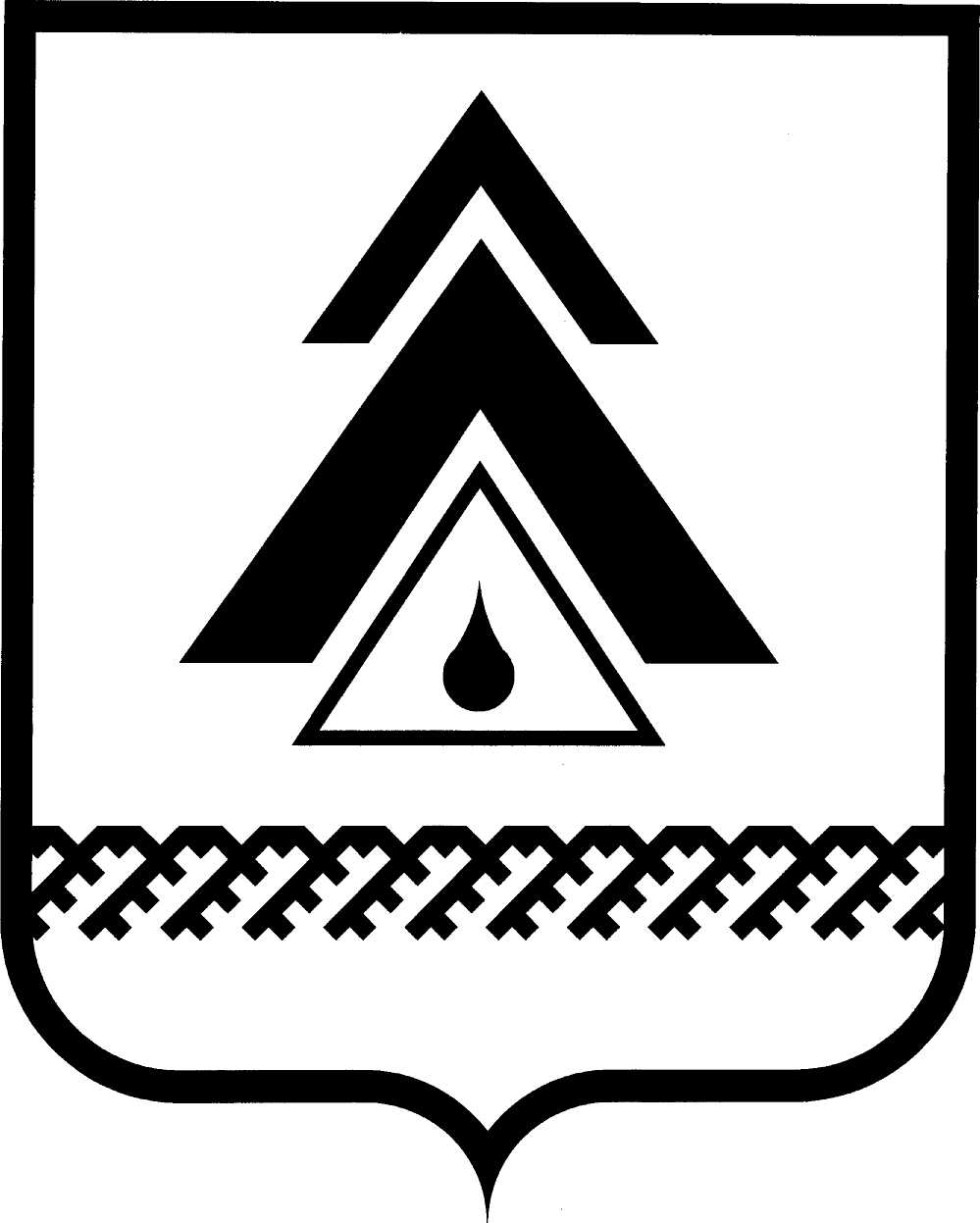 Ханты-Мансийского автономного округа – Югрыул. Ленина, . Нижневартовск, Ханты-Мансийский автономный округ – Югра (Тюменская область), 628616 Телефоны: (3466) 24-22-53, 49-84-88, тел./факс: (3466) 24-22-53, электронная почта: adm@nvraion.ruНа № __________ от _________Главе администрации района Б.А. СаломатинуУважаемый Борис Александрович!Просим Вас утвердить дополнение к плану заседаний Межведомственной комиссии по профилактике правонарушений в районе на 2014 год ввиду рекомендаций о рассмотрении вопросов, поступивших  из Межведомственной комиссии по профилактике правонарушений Ханты-Мансийского автономного округа – Югры (протокол заседания от 18.12.2013 № 4), а также Постоянной комиссии Совета при Губернаторе ХМАО – Югры по развитию местного самоуправления в ХМАО – Югре (протокол заседания от 21.08.2013 № 4).  Приложение: на 2 л. в 1 экз.Заместитель главы администрации района по управлению делами 						У.П. Иванова Исполнитель: главный специалист отдела по вопросам общественной безопасности администрации района Мичкова Анна Юрьевна (3466) 49-86-91 № п/пНаименование рассматриваемого вопросаНаименование территориального органа федерального органа исполнительной власти и органа местного самоуправления, ответственного за подготовку вопросаСрок рассмотрения1.О эффективности мер, направленных на борьбу с алкогольной и наркотической зависимостью в районе- ОМВД России по Нижневартовскому району- органы здравоохранения Нижневартовского района 1 квартал1 квартал2.О социальной реабилитации и трудовой адаптации лиц, освободившихся из мест лишения свободы и лиц, осужденных к условной мере наказания.- ОМВД России по Нижневартовскому району- уголовно-исполнительная инспекция № 10 Федерального бюджетного учреждения «Межрайонная уголовно-исполнительная инспекция № 2 управления федеральной службы исполнения наказаний России по Ханты-Мансийскому автономному округу – Югре»;-казенное учреждение Ханты-Мансийского автономного округа–Югры «Нижневартовский центр занятости населения»1 квартал1 квартал3Об информировании населения о состоянии преступности в районе и мерах профилактического характера.- ОМВД России по Нижневартовскому району- пресс-служба администрации района;- отдел по организации деятельности комиссии по делам несовершеннолетних и защите их прав администрации района1 квартал5О результатах работы судебных приставов по принудительному исполнительному  производству решений судов по взысканию сумм алиментных обязательств родителей (законных представителей) на содержание детей, а также взыскания сумм административных штрафов в порядке, предусмотренном федеральным законодательством, направленные в 2013 году структурными подразделениями администрации района в адрес отдела судебных приставов по г. Нижневартовску и Нижневартовскому району- отдел по организации деятельности комиссии по делам несовершеннолетних и защите их прав администрации района, - управление опеки и попечительства администрации района, - служба по организации деятельности административной комиссии администрации района 1 квартал7О развертывании и применении системы видеонаблюдения в целях охраны общественного порядка и обеспечения общественной безопасности, привлечения к охране правопорядка граждан и общественных организаций.- ОМВД России по Нижневартовскому району- глава городского поселения Новоаганск - глава администрации городского поселения Излучинск 2 кварталрассмотрен на совете глав 09.07.20148О преступлениях, совершенных несовершеннолетними в общественных местах за истекший период текущего года, в разрезе поселений района.- ОМВД России по Нижневартовскому району2 квартал9О мерах профилактического характера, направленных на предупреждение и пресечение преступлений, совершаемых несовершеннолетними, а так же преступлений, совершаемых в общественных местах.- управление образования и молодежной политики администрации района- отдел по физической культуре и спорту администрации района- ОМВД России по Нижневартовскому району- отдел по организации деятельности комиссии по делам несовершеннолетних администрации района2 квартал11О деятельности общественных формирований по охране общественного порядка в поселениях района.-главы городских и сельских поселений района- глава администрации городского поселения Излучинск-ОМВД России по Нижневартовскому району2 квартал12О принудительном взыскании административных штрафов, как мере профилактики правонарушений. Вопросы взаимодействия службы судебных приставов по г. Нижневартовску и Нижневартовскому району с ОМВД по Нижневартовскому району, отделом по организации деятельности комиссии по делам несовершеннолетних администрации района, административной комиссией района. - Нижневартовское межрайонное подразделение судебных приставов- ОМВД России по Нижневартовскому району-отдел по организации деятельности комиссии по делам несовершеннолетних администрации района- служба по организации деятельности административной комиссии района3 квартал13О состоянии оперативной обстановки на территории Нижневартовского района, мерах по контролю за криминогенной ситуацией и обеспечении правопорядка.- ОМВД России по Нижневартовскому району3 квартал14О мерах, направленных на соблюдение правил дорожного движения и деятельности ГИБДД по пресечению административных правонарушений в районе.- ОГИБДД ОМВД России по Нижневартовскому району3 квартал15О трудоустройстве лиц, условно-досрочно освободившихся из мест лишения свободы и лиц, осужденных к мерам наказания, не связанным с лишением свободы.- казенное учреждение Ханты-Мансийского автономного округа – Югры «Нижневартовский центр занятости населения»- уголовно-исполнительная инспекция № 10 Федерального бюджетного учреждения «Межрайонная уголовно-исполнительная инспекция № 2 управления федеральной службы исполнения наказаний России по Ханты-Мансийскому автономному округу – Югре»4 квартал16Об эффективности принятых мер по профилактике алкогольной зависимости в районе.- ОМВД России по Нижневартовскому району- органы здравоохранения Нижневартовского района4 квартал17Исполнение поручений предыдущих заседаний Комиссии Члены Комиссии ежеквар-тально№ п/пНаименование рассматриваемого вопросаНаименование территориального органа федерального органа исполнительной власти и органа местного самоуправления, ответственного за подготовку вопросаСрок рассмотрения4Об организации охраны правопорядка,  обеспечения сохранности имущества и оснащению техническими средствами охраны в торговых объектах, развлекательных заведениях и объектах общественного питания, расположенных на территории района (протокол заседания МВК по профилактике правонарушений ХМАО – Югры от 18.12.2013 № 4)- ОМВД России по Нижневартовскому району- представители торговых объектов, развлекательных заведений и объектов общественного питания1 квартал6О результатах работы должностных лиц, уполномоченных составлять протоколы об административных правонарушениях, предусмотренных Законом  ХМАО – Югры от 11.06.2010 № 102-оз «Об административных правонарушениях», а также членов административной комиссии по составлению административных протоколов за совершенные правонарушения, предусмотренные частью 1 статьи 20.25 КоАП (протокол заседания Постоянной комиссии Совета при Губернаторе ХМАО – Югры по развитию местного самоуправления в ХМАО – Югре от 21.08.2013 № 4)- административная комиссия администрации района 1 квартал10Об участии общественных формирований правоохранительной направленности в мероприятиях, направленных на противодействие нелегальной миграции, и предупреждение правонарушений, совершаемых иностранными гражданами (протокол заседания МВК по профилактике правонарушений ХМАО – Югры от 18.12.2013 № 4). Обеспечение эффективности реализации мероприятий, направленных на устранение причин и условий нелегальной миграции, и связанным с ней обострением криминальной обстановки (письмо от 15.01.2014 № АФ-446 за подписью заместителя Губернатора ХМАО А.С. Филатова)-главы городских и сельских поселений района- глава администрации городского поселения Излучинск-ОМВД России по Нижневартовскому району- отделение Федеральной миграционной службы по Ханты-Мансийскому автономному округу – Югре в Нижневартовском районе2 квартал